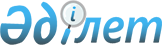 Об определении условий предоставления бюджетного кредита акционерному обществу "Фонд национального благосостояния "Самрук-Қазына" для обеспечения конкурентоспособности и устойчивости национальной экономикиПостановление Правительства Республики Казахстан от 10 июня 2016 года № 347      Правительство Республики Казахстан ПОСТАНОВЛЯЕТ:



      1. Предоставить акционерному обществу «Фонд национального благосостояния «Самрук-Қазына» (далее – заемщик) в соответствии с Законом Республики Казахстан от 30 ноября 2015 года «О республиканском бюджете на 2016 – 2018 годы» бюджетный кредит на следующих условиях предоставления кредита заемщику в сумме 5500000000 (пять миллиардов пятьсот миллионов) тенге:

      1) целью кредита является обновление парка подвижного состава железнодорожных пассажирских вагонов акционерного общества «Пассажирские перевозки» путем предоставления бюджетного кредита;

      2) кредит предоставляется на условиях срочности, платности и возвратности сроком на 30 (тридцать) лет по ставке вознаграждения, равной 0,05 (ноль целых пять сотых) процента годовых, с десятилетним льготным периодом по погашению основного долга;

      3) погашение основного долга по кредиту осуществляется заемщиком равными долями по истечении срока льготного периода, указанного в настоящем подпункте, с возможностью досрочного погашения основного долга;

      4) выплата начисленного вознаграждения по кредиту осуществляется с годовой периодичностью. Первая выплата начисленного вознаграждения производится по истечении 12 (двенадцать) месяцев с момента перечисления кредита на счет заемщика;

      5) период освоения для заемщика составляет 3 (три) года со дня перечисления кредита на счет заемщика.



      2. Дополнительные условия по предоставлению, погашению и обслуживанию кредита устанавливаются в кредитном договоре в соответствии с бюджетным законодательством Республики Казахстан.



      3. Сторонами кредитного договора являются Министерство финансов Республики Казахстан (далее – кредитор), Министерство национальной экономики Республики Казахстан (далее – администратор) и заемщик. 



      4. Кредитору и администратору в установленном законодательством порядке обеспечить заключение кредитного договора, указанного в пунктах 2 и 3 настоящего постановления.



      5. Администратору в установленном законодательством порядке обеспечить контроль и мониторинг целевого и эффективного использования, погашения и обслуживания кредита.



      6. Настоящее постановление вводится в действие со дня его подписания.      Премьер-Министр

      Республики Казахстан                       К. Масимов
					© 2012. РГП на ПХВ «Институт законодательства и правовой информации Республики Казахстан» Министерства юстиции Республики Казахстан
				